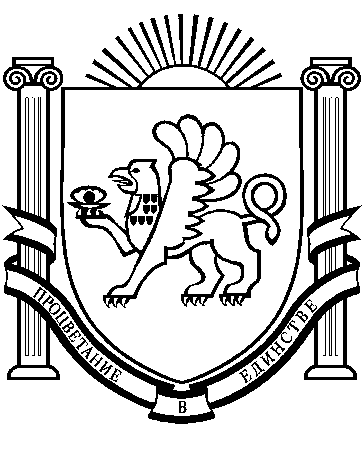 РЕСПУБЛИКА КРЫМРАЗДОЛЬНЕНСКИЙ РАЙОНЗИМИНСКИЙ СЕЛЬСКИЙ СОВЕТ5-е  внеочередное  заседание 2  созываРЕШЕНИЕ № 67-2/20 от  19  марта    2020 г.                            с.Зимино  Об исполнении поручения Председателя Совета министров  Республики Крым  от 12 марта  2020годаВ соответствии с Федеральным Законом от 06.10.2003 № 131-ФЗ «Об общих принципах организации местного самоуправления в Российской Федерации», Законом Республики Крым от 21.08.2014 года № 54-ЗРК «Об основах местного самоуправления в Республике Крым»,  Уставом муниципального образования Зиминское  сельское поселение Раздольненского района Республики Крым,  во исполнение письма Раздольненского районного совета от 17.03.20120г № 01-09/287 о Поручении Председателя Совета министров Республики Крым по итогам заседания оперативного штаба по вопросу предупреждения распространения новой короновирусной инфекции ( 2019-nCov),  Зиминский сельский совет    РЕШИЛ: 1. Депутатам Зиминского сельского совета совместно с Администрацией сельского поселения:           1.1. Проводить разъяснительную работу с населением  Зиминкого сельского поселения  о соблюдении режима изоляции во избежание случаев  появления признаков респираторной инфекции;           1.2. Оказывать помощь ОМВД и Роспотребнадзору в выявлении граждан, которые прибыли из неблагополучных по эпидобстановке территорий.2. Администрации Зиминского сельского поселения  (постоянно,  до особого распоряжения):2.1.Организовать  в административном  здании контроль за введением усиленного текущего дезинфекционного режима.2.2.Обеспечить наличие средств индивидуальной защиты, дезинфекционных средств.2.3.Организовать измерение температуры тела работникам на рабочих местах, обеспечить  обязательное отстранение от нахождения на рабочем месте лиц с повышенной температурой тела и дальнейший контроль вызова работником  врача для оказания первичной медицинской помощи на дому.3. Не проводить детские, спортивные, культурные, зрелищные, публичные и другие массовые мероприятия на территории сельского поселения без согласования  с оперативным штабом за 10 дней до их начала.4. Настоящее решение обнародовать путем размещения на  информационном стенде Зиминского  сельского  совета в с.Зимино ул.Гагарина, 33.5. Решение вступает в силу с момента его принятия и обнародования.Председатель Зиминского  сельскогосовета - глава АдминистрацииЗиминского сельского поселения                                        С.В.Канцелярук